Student Self-Tracking Tool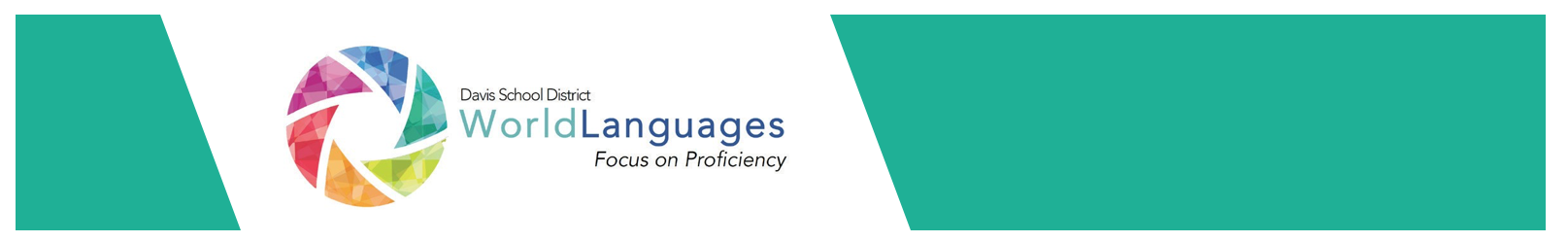 1234INTERPRETIVE – ListeningBeginningProgressingMeets ExpectationsExceedsExpectationsI can recognize various people by their photographs when I hear simple descriptions. I can understand when people introduce themselves and provide personal informationI can understand greetings and farewells.  I can understand when someone provides a name or asks for one.  INTERPRETIVE  - ReadingI can recognize a well known person from a simple written description.  I can read and understand simple descriptions of people.   INTERPERSONAL – Speaking & ListeningI can ask and answer questions about people and their physical traits.  I can greet and introduce myself and someone else.  I can provide and exchange personal information.I can say my name and ask someone their name. PRESENTATIONAL – SpeakingI can give a simple description of myself.I can give a simple description of others.I can compare two people using physical traits and simple characteristics.  PRESENTATIONAL – WritingI can fill out a form with my personal information like name, age, birth date, etc.     I can write a simple description of myself.I can write a simple description of others.CULTUREI can use and understand culturally appropriate greetings, farewells, and introductions.      I can use simple, culturally-appropriate courtesy expressionsI can identify cultural differences such as: personal space, formal vs. familiar language, etc.